Blog Assignment 14 for Class 9Computer Science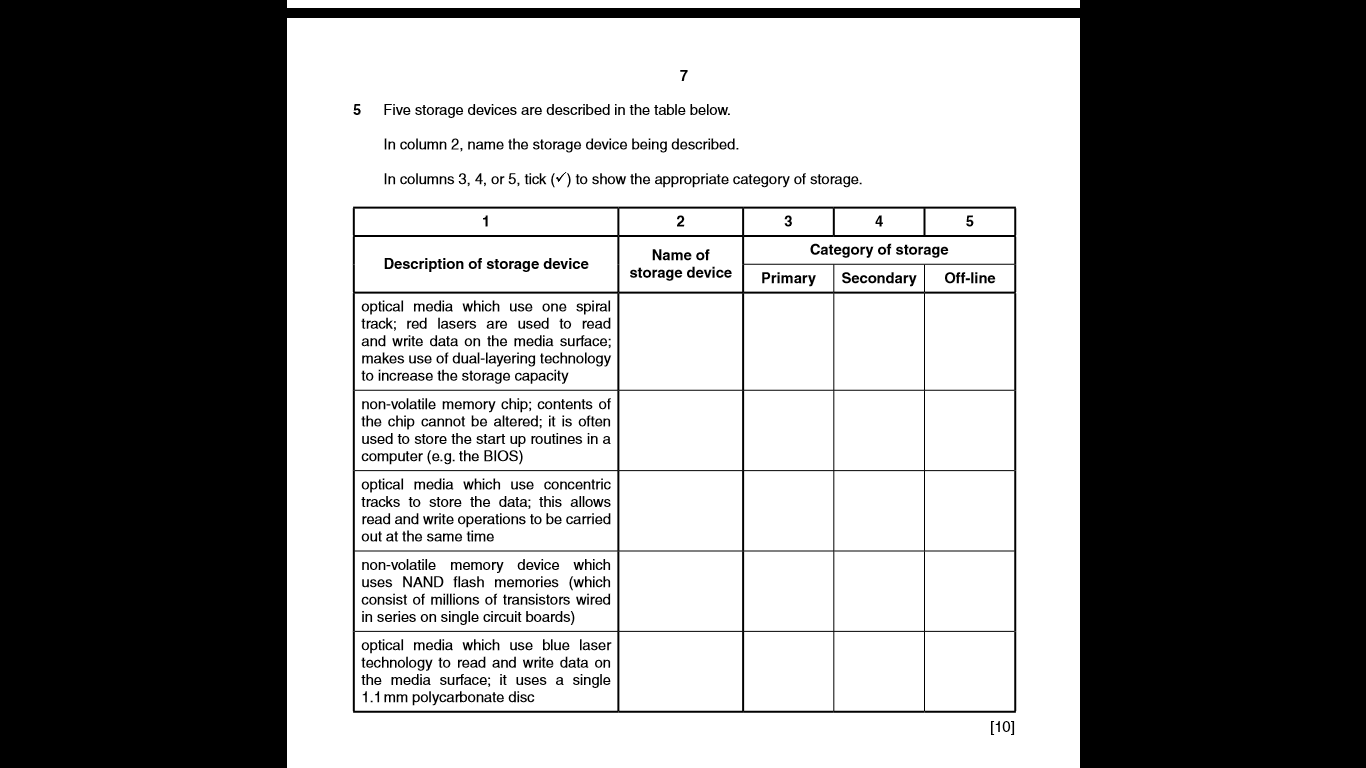 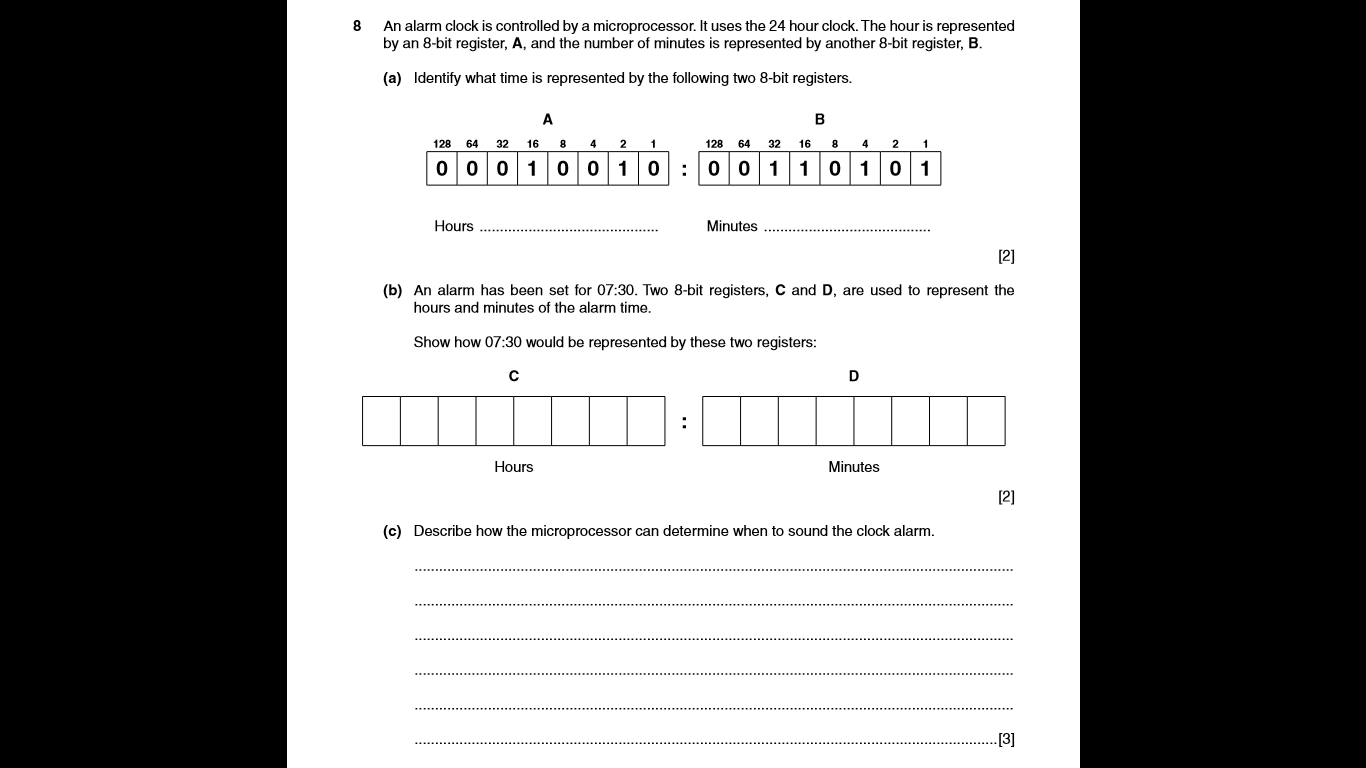 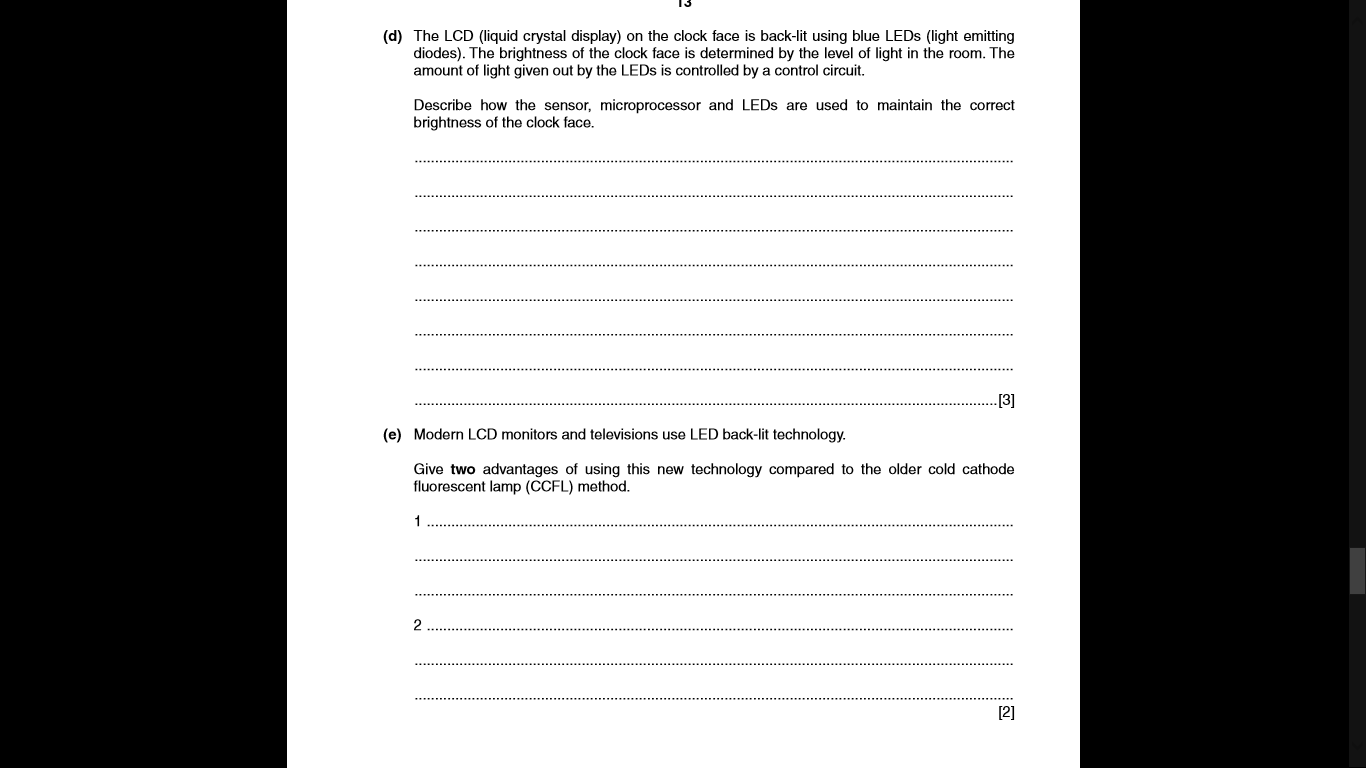 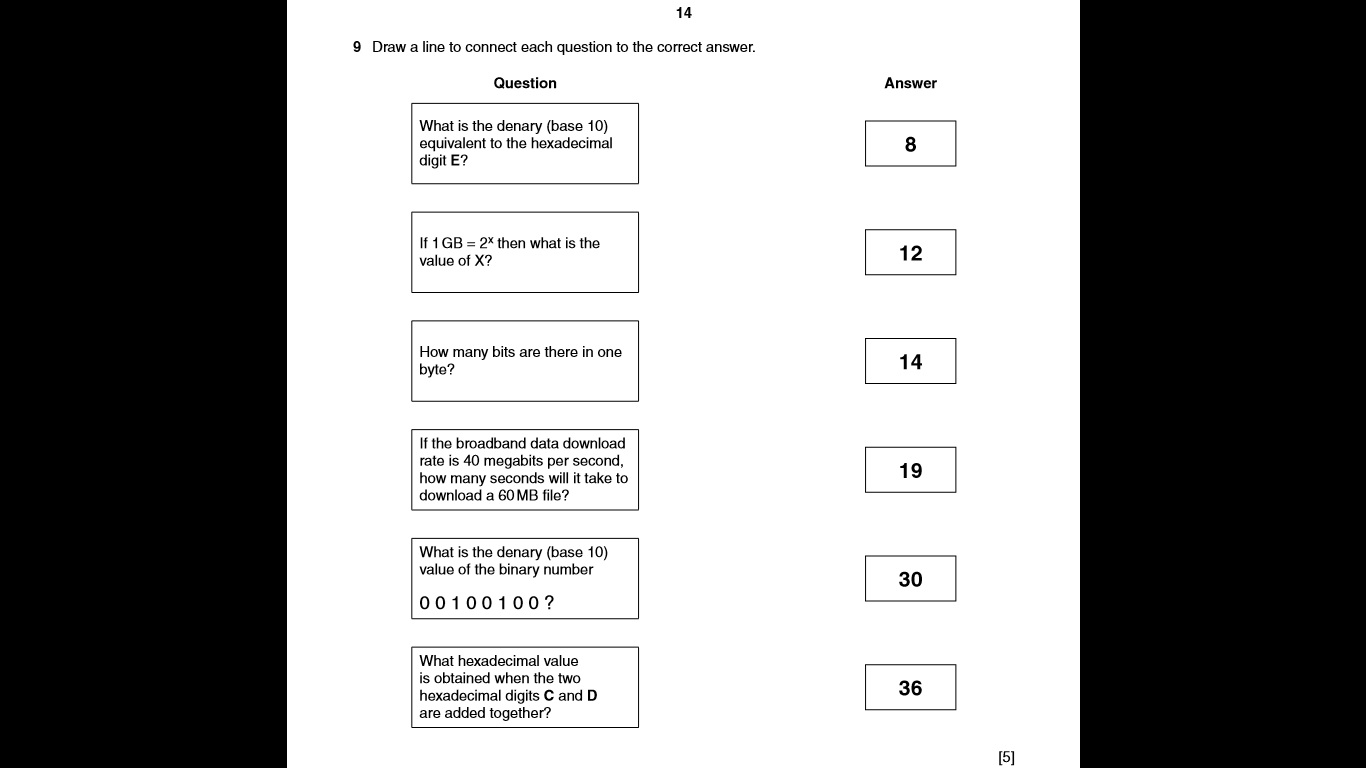 